			                   Invoice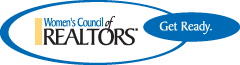 WCR Greater 7710T  #214DateInvoice #7/1/2014021316  Bill to:	Startex Title 		DescriptionDescriptionAmount10 Tickets WCR August Lunch John Gormley – Kelli Owens 10 Tickets WCR August Lunch John Gormley – Kelli Owens $200.00Total    $200.00Total    $200.00